Семья в жизни человека.Цель:определить, какую роль играет семья в жизни человека.Задачи: создать благоприятные условия для правильного понимания важности ценностей, обычаев, традиций, которые есть в каждой семье; воспитывать у обучающихся 8 класса уважительное отношение к родителям, родственникам; воспитывать у обучающихся 8 класса культуру общения; вызвать у обучающихся 8 класса интерес к изучению родословного древа своей семьи.Форма проведения классного часа: беседа.Продолжительность проведения классного часа:45 минут.Подготовительная работа: подбор литературы по теме классного часа, подготовка учебного кабинета для проведения мероприятия, подготовка пакетов с заданиями для учащихся.Материальное обеспечение: листы бумаги, фломастеры, цветные карандаши или шариковые ручки, конверты с рабочим материалом, 4-5 ватмана, толковые словари русского языка (1-2 штуки), портрет В.А. Сухомлинского, картинка с изображением семьи.Ход мероприятия.Плакат с надписью:Семья — это первичная среда, где человек должен учиться творить добро. (В.А. Сухомлинский)Педагог: Добрый день, ребята! Наше мероприятие сегодня будет посвящен одной самой важной вещи в нашей жизни, которой отводится очень важная роль. Посмотрите, пожалуйста, на картинку. Что вы на ней можете увидеть? (Учащиеся смотрят на картинку, на которой изображена семья. Отвечают на вопросы классного руководителя).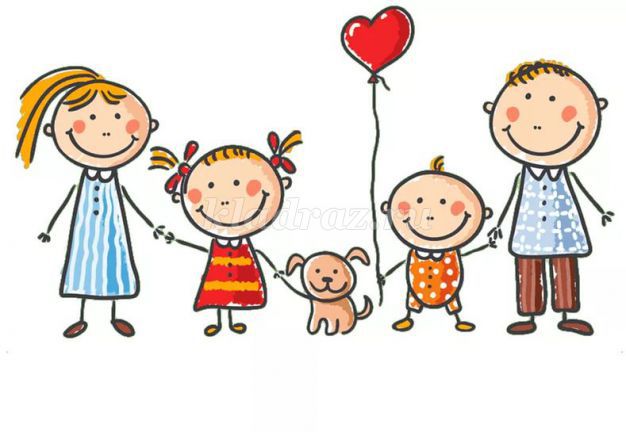 Педагог: Ребята, как вы думаете, чему будет посвящен наш классный час сегодня? О чем мы будем с вами сегодня говорить? (Учащиеся отвечают.)Педагог: С названием темы нашей беседы мы определились. А теперь, посмотрите, пожалуйста, на доску. Начать наш разговор хочется со слов известного советского педагога-новатора, детского писателя, В.А. Сухомлинского, который когда-то сказал: «Семья — это первичная среда, где человек должен учиться творить добро». Ребята, как вы понимаете эти слова? Почему семья, по мнению известного педагога, является первичной средой? (Учащиеся отвечают.).Педагог: Спасибо, ребята, за ваши ответы. Действительно, многое начинается с семьи. Ведь ваши родители стараются обеспечить вас всем самым лучшим в жизни. Они заботятся о вас, воспитывают вас, любят. Как вы думаете, какое место в нашем современном обществе занимает семья? Что вы понимаете под словом «семья»? (Учащиеся отвечают).Педагог: Молодцы, ребята! Все правильно вы говорите! Под словом «семья» многие понимают родных друг другу людей, которые живут вместе. Когда человеку бывает плохо и тяжело в жизни, или с ним происходит беда, как вы думаете, кто в первую очередь окажет помощь? (Учащихся отвечают).Педагог: Правильно! В первую очередь в таких сложных ситуациях помощь оказывают самые близкие и родные люди: папы и мамы, бабушки и дедушки, братья и сестры, которые являются самой главной в жизни поддержкой и опорой. Если мы обратимся к толковому словарю русского языка С.И. Ожегова, то сможем найти в нем одно очень интересное толкование для слова «семья». Сейчас воспользуйтесь, пожалуйста, этими словарями, которые лежат на партах, и найдите в них определение для слова «семья». (Учащиеся в парах работают с толковыми словарями русского языка, ищут определение для слова «семья»).Педагог: Ребята, ваше время истекло. Какое толкование для слова «семья» дано в ваших словарях? (Учащиеся читают: «Семья— это объединение людей, сплоченных общими интересами»).Педагог: Какие выводы мы можем сделать, ребята, прочитав данное толкование? Какие общие интересы могут быть у членов каждой семьи? Как вы думаете? (Учащиеся отвечают на вопросы педагога).Педагог: Ребята, сейчас я предлагаю вам поработать в группах по 4 человека. В течение 5 минут вы должны будете составить карту понятий к слову «семья». Для этого, пожалуйста, по центру ватмана, который лежит на партах для каждой группы, нарисуйте овал. В центре данного овала напишите слово «семья». От данного центрального понятия вы можете рисовать стрелочки, под которыми будут написаны ваши ассоциации с данным словом. Все понятно? (Учащиеся отвечают и приступают к выполнению задания).Педагог: Давайте посмотрим и оценим то, что у вас получилось. (Учащиеся поочередно от каждой группы делают выступление с комментарием к собственным картам понятий, показывают работы, выполненные на ватманах, другим учащимся.).Педагог: Молодцы, ребята. Мы сейчас выяснили вместе с вами, что понятие «семья» является очень широким. Педагог: На самом деле, любая семья – это близкие друг другу люди, которые живут вместе. Семья с самых первых секунд нашего рождения находится поблизости с каждым из нас. Если все члены семьи всегда будут рядом, будут помогать друг другу, то любые проблемы им по плечу. Не зря говорится в одной русской народной пословице, что «один в поле — не воин». Самые близкие люди всегда помогали и будут помогать друг другу! Существование вне семьи являлось и является невыносимым, тяжелым для любого человека. В современном обществе люди стараются держаться вместе, ведь это помогает им в трудных жизненных ситуациях. Людей, у которых нет семьи, вряд ли можно назвать счастливыми. Ребята, вы согласны с такой точкой зрения? (Учащиеся отвечают на вопрос педагога).Педагог: Особенными чертами воспитания в семье мы можем считать многомерность жизни в семье и условия, создаваемые всеми членами семьи. Ребята, сейчас я очень хочу узнать вашу точку зрения по поводу того, что же такое «семья» в вашем понимании. Сейчас вы являетесь учениками, но в будущем вступите во взрослую жизнь, тоже станете родителями. Я попрошу вас выполнить следующее задание в течение 5 минут индивидуально. Вам необходимо будет закончить несколько предложений на тему «Семья». (Учащиеся работают индивидуально, придумывают, как можно закончить предложения на тему «Семья»).1. Для меня семья является…2. Для меня мои родители являются...3. Самое большое счастье в моей семье — это...4. Самая большая беда моей семьи — это...5. Когда я окажусь на чужбине (в чужом краю), я буду думать о...6. Из обычаев моей семьи я хотел бы (хотела бы) взять в мою будущую семью...7. Я думаю, что самым большим желанием моих родителей является...Педагог: Отлично, ребята! Мы выяснили, что семья для любого из нас является и поддержкой, и школой доброты, и трудовым коллективом. А знаете ли вы какие главные функции есть у семьи? (Учащиеся отвечают).Педагог: На самом деле, для каждого ребенка семья является местом не только его рождения, но и становления как отдельной личности. Ведь не стоит забывать о том, что именно в кругу семьи каждый ребенок может получить основные знания обо всем том, что его окружает. Семью можно назвать школой отношений с людьми. В кругу семьи у каждого ребенка зарождаются представления о хорошем и плохом, что есть в жизни. В семье ребенок учиться любить, дружить, испытывать чувство долга и ответственности за собственные поступки. Семья учит ребенка многому. Семья является хорошей школой жизни. А какую роль семья играет в вашей жизни, ребята? (Учащиеся отвечают).Педагог: Ребята, сейчас я предлагаю вам послушать одну очень интересную и поучительную притчу. (Классный руководитель читает притчу).Молодая девушка однажды пришла к своему отцу и сказала:— Папочка, порадуйся за меня, я поступила в высшее учебное заведение! Наконец-то я нашла своё счастье!— Замечательно, доченька, — ответил отец, — значит, ты хочешь теперь хорошо учиться. Ну а что будет дальше?— Через пять лет я окончу учебу в университете на отлично.— А что же будет потом? — спросил отец.— Затем я буду очень много работать, чтобы как можно скорее стать юристом.— А что будет потом, доченька?— А потом я выйду замуж, у меня будет своя семья, я буду растить и воспитывать детей, буду помогать им выучиться в школе и университете, получить хорошую профессию.— А что будет потом, доченька?— А потом я выйду на пенсию — буду радоваться счастью своих детей, нянчить своих внуков.— Что же будет дальше?— Дальше? — девушка на миг задумалась.— Действительно, вечно никто на белом свете не живёт. Потом мне нужно будет, как и всем людям, умереть.— А что будет дальше? — спросил старый отец.— Дорогая доченька, что же будет дальше? — дрожащим голосом сказал отец. Дочка ещё больше задумалась и произнесла неуверенно:— Спасибо тебе, отец. Я наконец-то осознала. Я забыла о самом главном…Педагог: Ребята, как вы думаете, о чем забыла девушка? (Учащиеся отвечают). Ну а сейчас я вам снова предлагаю объединиться в группы. В течение трех минут вы должны от своих групп предложить по одному названию для прочитанной мной притчи. (Учащиеся обсуждают задание в группах).Педагог: Ребята, какие названия вы придумали? (Учащиеся читают названия притчи).Педагог: Молодцы, ребята! Все названия отражают суть этой притчи. Молодцы! Так в чем же заключается основной ее смысл? (Учащиеся отвечают). Действительно, мы должны уважать своих родителей и заботиться о них. Ведь пока родители живы, в наших семьях существуют любовь, радость, душевный покой, уют. Не даром в одной известной пословице говорится: «Мой дом — моя крепость». Классный руководитель: Молодцы, ребята. А вы не замечали, что занятие общим делом в семейном кругу сближает всех членов семьи!? Когда общее дело ладится, то и все семейные разногласия отходят на задний план. Ребята, наша беседа подходит к концу. Я хочу отметить, что семья, семейные ценности, родительский дом играют в нашей жизни очень важную роль. Ведь члены семьи всегда поддержат, помогут пережить трудности в жизни, порадуются вашим успехам. Поэтому, ребята, помните, что всегда нужно заботиться о своих самых близких людях, родителях, быть к ним внимательными. А я желаю всем вам мира, любви и согласия. И пусть в каждом вашем доме всегда будет очень тепло!